STEM Fair Project ScheduleGroup: ________________________________________________________________________Block:  ________________________________________________________________________Define a Real World problem to solve & connect with a mentor: _______________________________________________________________________________________________________________________________________________________________________________________________________________________________________________________________________________________________________________________________________________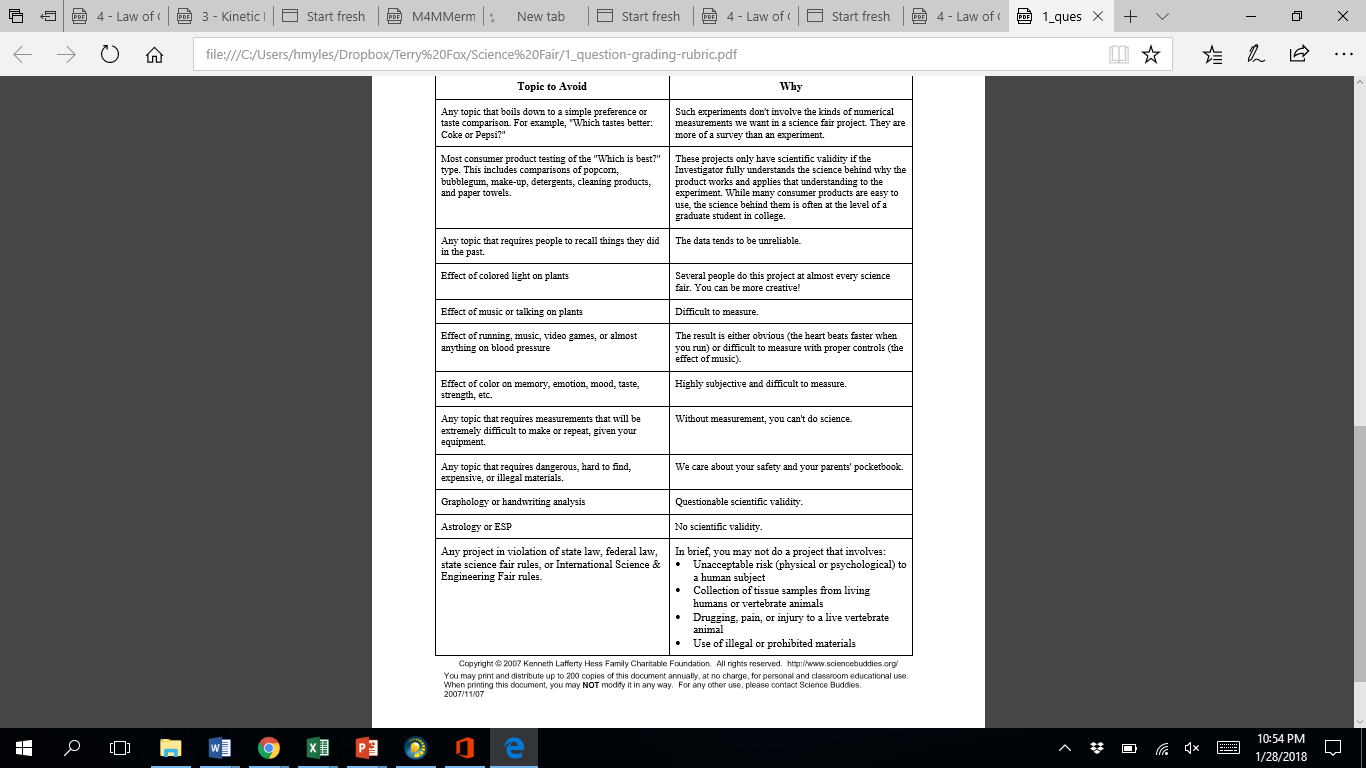 Research & Imagine: Design, develop and use a models or prototypePlan and carry out investigationAnalyze and interpret data using mathematical & computational thinkingRedesign solution, model and/or prototypeCreate an argument from evidenceDisplay board: Obtain, evaluate and communicate informationTitleProblemModel/prototypeInvestigation & RedesignAnalysis & InterpretationConclusion: Argument from evidenceAcknowledgements & BibliographyBibliographyCheck off when complete:Date completedTeacher InitialsFind a Real World problem to solve & connect to a mentorResearch & Imagine:Design model/prototype & get approvalDevelop model or prototypePlan investigation & get approvalCarry out investigation(Use “I” voice) Analyze and interpret data using mathematical & computational thinking(Use “I” voice)Redesign solution/model/prototype & retest(Use “I” voice)Create an argument from evidence(Use “I” voice)Peer Review & BibliographyMentor collaboration Obtain, evaluate and communicate info on a Display BoardOnline reflection & schedule completeAnswer the following questions:YNIs the topic original, or does the project present an original variation to a commonly done project?Have they connected, found a contact or plan to connect with a mentor online or in person to give them advice?Has the student avoided the topics listed in the table below?Answer the following questions:YNHas the student identified all the necessary key terms/vocabulary for their topic?Does their research provide the necessary information to design, build and test their model?Are there at least three sources of information that can easily be found on the subject?Does the student have enough time to design, build and test their model before it is due?Answer the following questions:YNAre the changes to the independent/dependent variables measurable using a number that represents a quantity such as a count, length, width, weight, voltage, time, etc? Or, just as good, is the variable one that is simply present or not present? Ex. Lights on in one trial, then lights off in another trialIs it possible to control other factors that might influence the data that is collected during the experiment, so that they do not interfere with the results?Is the experiment safe to perform?Are the independent and dependent variables measurable?Has the student identified all relevant dependent variables, and are they caused by the independent variables (are they dependent on the independent variables)?Has the student identified all relevant controlled variables?Can all controlled variables be held constant during the experiment?Is the hypothesis based on research?Does the hypothesis include the dependent and independent variables?Has the hypothesis been worded in such a way that it can be tested?Are all necessary materials described and included in the list?Are the procedures listed in a clear, logical order, like a recipe that can be followed by someone who is not familiar with your set up?Does the procedure detail the number of times to repeat the experiment (should be at least three times), and is that number of repetitions sufficient to provide reliable data?Approval to conduct test?Answer the following questions:YNIs there sufficient data to know that your hypothesis is correct?Has the data been summarized with an average (if appropriate)? Are all calculations correct (if necessary)?Are the charts labeled properly, clearly labeling data types collected and units of measurement?Has the appropriate graph type been selected (bar graph, line graph, best fit line, etc)?Does the graph have a title, are the axis labeled (including units)?Is the independent variable on the x-axis and the dependent variable on the y-axis?Is the data plotted correctly and clearly on the graph? Does the graph have the proper scale?Is the solution original, creative or a combination of existing innovations?Is the model structurally correct? Or described? Has there been good attention to detail?Is the model labelled in a clear manner? Does the model show a demonstration of deep knowledge and/or engineering?Answer the following questions:YNHow can you improve your solution? If time, make adjustments and try again!!Does the student summarize and evaluate the procedure or innovation, making comments about its success and effectiveness? Sources of error? Improvements?Does the student suggest changes in the experimental procedure and/or possibilities for further study?Answer the following questions:YNDoes the student summarize the results and use it to support the findings?Does the conclusions state that the student proved or disproved his/her hypothesis?Has an effective solution to a problem been devised?Does the solution have clear human benefits, advancement of knowledge, and/or economic applications?Answer the following questions:YNAre the sections on the display board organized like a newspaper so that they are easy to follow?Is the text font large enough to be read easily?Does the title catch people’s attention and is it large enough to be read from across the room?Do you use pictures, graphs, and diagrams effectively to convey info about the project?Answer the following questions:YNAre there at least three sources?Are there a variety of sources (journals, papers, websites)?Are the sources of information relevant to the project topic and do they cover the critical terms and concepts for the project?Does each of the sources include all of the information necessary to properly identify the source (author’s name, the title, the date and where it was published)?Optional: Has the proper format been followed for each of the sources?Use an APA style online generator to help you create your bibliography.Ex. http://www.citationmachine.net/apa/cite-a-website